Melissa Laser Fish Habitat Conservation Award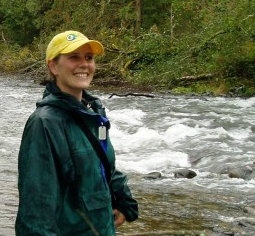 This award is established in memory of Dr. Melissa Laser who passed away unexpectedly on April 27, 2010.  Melissa was a biologist with the Maine Department of Marine Resources where she worked tirelessly to protect, improve, and restore aquatic ecosystems in Maine and along the entire Atlantic Coast.Melissa was an astute strategic thinker, editing and coordinating the Strategic and Operational Plan for the Restoration of Diadromous and Resident Fishes to the Penobscot River. She coordinated fish passage projects, working with barrier owners on management options, writing grants to fund projects, and tracking and prioritizing connectivity projects. As a leader, she managed and oversaw the biological field staff for the Maine Western Region and was the Bureau of Sea Run Fisheries and Habitat Program lead for habitat restoration studies and projects. She was also an effective champion for Atlantic salmon, directing and coordinating Endangered Species Act-related actions pertaining to the species. She assisted the Bureau Director with development of the Atlantic Salmon Decision Making Framework. She was looking forward to working with migratory striped bass in a new capacity as Maine’s representative on the ASMFC Striped Bass Technical Committee.Melissa brought her smiling dedication and enthusiasm to the Atlantic States Marine Fisheries Commission’s Habitat Committee and Atlantic Coastal Fish Habitat Partnership’s Steering Committee, catalyzed by the Commission in 2006. Her contributions to these committees and to her home state were tremendous. She is deeply missed.The Melissa Laser Fish Habitat Conservation Award will be awarded by the Atlantic Coastal Fish Habitat Partnership to the individual(s) deemed to further the conservation, protection, restoration, and enhancement of habitat for native Atlantic coastal, estuarine-dependent, and diadromous fishes in a unique or extraordinary manner.Melissa Laser Fish Habitat Conservation Award InstructionsPlease submit a 250 word document to Lisa Havel (LHavel@asmfc.org) by May 4, 2022 noting the following information:how and to what project the individual or individuals contributed. Please note if the individual or individuals are directly associated with ACFHP (i.e. member of a committee, working group, or funded/endorsed project team);a description of how this project furthers the mission or vision of ACFHP (mission and vision can be found on our website); andwhat qualities the individual or individuals possess that set them apart from others.letters of support are welcomed but not required.Nominations must be submitted through an ACFHP partner organization or ex-officio member of an ACFHP committee or working group. A maximum of one nomination may come from each ACFHP MOU Partner organization or ex-officio member. Please see the attached contact list or visit https://www.atlanticfishhabitat.org/our-team/. An award will include:a plaque; accommodations and transportation to the presentation of the award (usually given at the Atlantic States Marine Fisheries Commission Annual Meeting); anda breaking news item published on the ACFHP website (www.atlanticfishhabitat.org) and sent to recipient.PARTNER CONTACTSALBEMARLE-PAMLICO NATIONAL ESTUARY PROGRAMJimmy JohnsonEmail: jimmy.johnson@ncdenr.govTel: 919-715-1327AMERICAN LITTORAL SOCIETYAlek ModjeskiEmail: alek@littoralsociety.orgTel: 732-291-0055AMERICAN RIVERSJessie Thomas-BlateEmail: jthomas@amrivers.orgTel: 202-347-7550ATLANTIC STATES MARINE FISHERIES COMMISSIONPatrick CampfieldEmail: pcampfield@asmfc.orgTel: 703-842-0726FLORIDA FISH AND WILDLIFE CONSERVATION COMMISSIONKent Smith Email: kent.smith@myfwc.comTel: 850-922-4330GEORGIA DEPARTMENT OF NATURAL RESOURCESPaul MeddersEmail: paul.medders@dnr.ga.govTel: 912-264-7218HOULTON BAND OF MALISEET INDIANSSharri VennoEmail: envplanner@maliseets.comTel: 207-532-4273 X215MAINE DEPARTMENT OF MARINE RESOURCESPatrick KeliherEmail: PATRICK.KELIHER@MAINE.GOV Tel: 207-287-9972MARYLAND DEPARTMENT OF NATURAL RESOURCESMarek TopolskiEmail: mtopolski@dnr.state.md.usTel: 410-260-8263MASSACHUSETTS DIVISION OF MARINE FISHERIESMark  RousseauEmail: MARK.ROUSSEAU@STATE.MA.USTel: 978-282-0308 x162MID-ATLANTIC FISHERY MANAGEMENT COUNCILJessica CoakleyEmail: JCoakley@mafmc.orgTel: 302-647-2331NATIONAL OCEANIC AND ATMOSPHERIC ADMINISTRATIONLou ChiarellaEmail: lou.chiarella@noaa.govTel: 978-281-9277NEW HAMPSHIRE FISH AND GAME DEPARTMENTJoshua CarloniEmail: JOSHUA.CARLONI@WILDLIFE.NH.GOVTel: 603-868-1095NEW JERSEY DIVISION OF FISH AND WILDLIFERuss BabbEmail: Russell.babb@dep.nj.govTel: 856-785-0730NEW YORK DEPARTMENT OF ENVIRONMENTAL CONSERVATIONAlexa FournierEmail: ALEXA.FOURNIER@DEC.NY.GOVNORTH CAROLINA COASTAL FEDERATIONWilson LaneyEmail: rallaneys@gmail.comNORTH CAROLINA DEPARTMENT OF ENVIRONMENTAL QUALITYJimmy  JohnsonEmail: JIMMY.JOHNSON@NCDENR.GOVTel: 252-948-3952OYSTER RECOVERY PARTNERSHIPWard SlacumEmail: wslacum@oysterrecovery.orgPARTNERSHIP FOR THE DELAWARE ESTUARYDanielle KreegerEmail: dkreeger@DelawareEstuary.orgTel: 302-655-4990PENNSYLVANIA FISH AND BOAT COMMISSIONDavid DippoldEmail: ddippold@pa.govTel: 814-380-0457RESTORE AMERICA’S ESTUARIESRob ShaneEmail: RShane@estuaries.orgTel: 614-371-3270RHODE ISLAND DIVISION OF FISH AND WILDLIFEChris Powell  (Ex-Officio)Email: jchristopherpowell@gmail.comTel: 401-423-1492SOUTH CAROLINA DEPARTMENT OF NATURAL RESOURCESAndrew TweelEmail: tweela@dnr.sc.govTel: 843-953-4269UNITED STATES FISH AND WILDIFE SERVICECallie McmunigalEmail: callie_mcmunigal@fws.govTel: 304-536-4760 ext. 151UNITED STATES GEOLOGICAL SURVEYStephen FaulknerEmail: faulkners@usgs.govVERMONT FISH AND WILDLIFE DEPARTMENTEric PalmerEmail: eric.palmer@state.vt.usTel: 802-241-3476